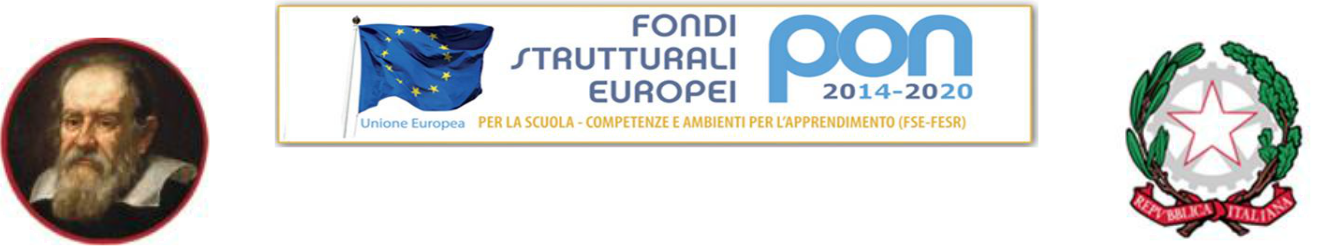 ISTITUTO SUPERIORE GALILEI CONEGLIANOISTITUTO TECNICOElettronica ed Elettrotecnica – Meccanica, Meccatronica ed Energia – Grafica e ComunicazioneISTITUTO PROFESSIONALEProduzioni Industriali e Artigianali – Manutenzione e Assistenza Tecnica – IeFP – Corso seralePIANO PER L’INCLUSIONE(D. LGS 13 APRILE 2017 N. 66 ART. 8)Il presente documento è previsto dal Decreto Legislativo n. 66 art. 8 del 13 aprile 2017 secondo il quale l’istituzione scolastica, nell’ambito della definizione del Piano Triennale dell’Offerta Formativa, “predispone il Piano per l’ Inclusione che definisce le modalità per l’utilizzo coordinato delle risorse, compresi il superamento delle barriere e l’individuazione dei facilitatori del contesto di riferimento, nonché per progettare e programmare gli interventi di miglioramento della qualità dell’inclusione scolastica”.Bisogni Educativi SpecialiLa legislazione del secolo scorso ha quasi sempre distinto l’handicap, legato alle condizioni di minorazione psico-fisica della persona, dagli altri tipi di disagi, legati a cause di svantaggio sociale, culturale, economico, ecc., che potrebbero evidenziare situzazioni di Bisogni Educativi Speciali. Negli ultimi anni, i nuovi fenomeni sociali quali i flussi migratori, le nuove povertà, il disorientamento dei genitori riguardo al compito educativo delle famiglie, assegnano una nuova attualità al disagio e al tema dell’inclusione in ambito educativo.Ogni individuo ha una propria storia personale, ambiti di potenzialità e ambiti di fragilità, abilità consolidate e aree da rafforzare. La diversità caratterizza tutti gli esseri umani e deve essere tenuta in debita considerazione e valorizzata nei processi educativi, però a volte ci sono situazioni che, per patologia o problematiche di altra natura, creano difficoltà al singolo e al sistema di relazioni in cui vive, e che richiedono riflessioni, competenze, modalità e strumenti adeguati.Allo stato attuale, le situazioni più frequentemente riscontrabili sono:H/Handicap (L. 104/1992),ADHD (Sindrome da deficit di attenzione e iperattività),Disturbi Specifici di Apprendimento (DSA - Dislessia, Disgrafia, Disortografia, Discalculia) e/o disturbi evolutivi specifici (Legge 170/2010),Svantaggio sociale e culturale; difficoltà derivanti dalla non conoscenza della lingua e cultura italiana perché appartenenti ad altre culture (Direttiva Ministeriale 27 dicembre 2012, C.M. n. 8 del 6 marzo 2013, Nota Prot.1551 del 27 giugno 2013).In questo nuovo contesto, l’Istituto Superiore Galilei si propone, attraverso una progettazione mirata, di potenziare la cultura dell’inclusione per rispondere in modo efficace alle necessità di ogni alunno che manifesti Bisogni Educativi Speciali e persegue la sua azione in favore della loro inclusione attraverso l’accoglienza, l’integrazione e l’orientamento, promuovendo anche esperienze di Percorsi per le Competenze Trasversali e per l'Orientamento (Alternanza Scuola-Lavoro) al fine di facilitare il loro inserimento nel mondo del lavoro.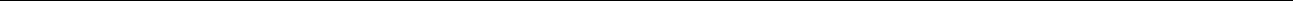 Sede legale e uffici segreteria: Via G. Galilei, 16 – 31015 Conegliano (TV) - Tel. 0438 61649 CM: TVIS026004 -  CF: 91044380268Codice:  MOD.044-13Sito Web: www.isgalileiconegliano.gov.it PEO: TVIS026004@istruzione.it  PEC: TVIS026004@pec.istruzione.itData revisione: 07/09/2017Pagina 1 di 9ISTITUTO SUPERIORE GALILEI CONEGLIANOISTITUTO TECNICOElettronica ed Elettrotecnica – Meccanica, Meccatronica ed Energia – Grafica e ComunicazioneISTITUTO PROFESSIONALEProduzioni Industriali e Artigianali – Manutenzione e Assistenza Tecnica – IeFP – Corso seraleProgettazione degli interventi e valutazioneLa progettazione degli interventi da adottare coinvolge tutti gli insegnanti, i quali sono chiamati ad organizzare i curricoli in funzione delle diverse attitudini cognitive. Il Collegio Docenti provvede ad attuare tutte le azioni e strategie volte a promuovere l’inclusione scolastica e sociale degli alunni con disabilità, inserendo nel PTOF il presente Piano per l'Inclusione, un documento programmatico attuativo della scuola in materia di inclusione, che definisce le modalità per l'utilizzo coordinato delle risorse, compresi il superamento delle barriere e l'individuazione dei facilitatori del contesto di riferimento, nonché per progettare e programmare gli interventi di miglioramento della qualità dell'inclusione scolastica. In tale contesto, i Consigli di Classe si adoperano a gestire le attività programmate, a favorire e potenziare gli apprendimenti, adottando materiali e strategie in funzione dei bisogni degli alunni che man mano emergono.La valutazione dei ragazzi che manifestano Bisogni Educativi Speciali, dovrà essere sempre considerata come valutazione dei processi e non solo come valutazione della performance e va rapportata (in decimi) al PEI/PDP, che costituisce il punto di riferimento per le attività educative a favore dell’alunno con disabilità. In particolare, nel caso di studenti H, gli insegnanti di sostegno partecipano a pieno titolo a tutte le operazioni di valutazione periodiche e finali degli alunni della classe, con diritto di voto. In questo processo, anche la famiglia rappresenta un punto di riferimento essenziale per una corretta inclusione scolastica dell’alunno con disabilità, sia in quanto fonte di informazioni preziose, sia in quanto luogo in cui avviene la continuità fra educazione formale ed educazione informale.Protocollo operativoIl protocollo operativo è frutto di molteplici azioni che vengono svolte nel corso dell’anno scolastico:rilevazione del numero di alunni con bisogni educativi speciali presenti nella scuola;individuazione dei criteri di stesura dei piani personalizzati (PEI e PDP);individuazione di strategie di valutazione coerenti con pratiche inclusive;analisi delle risorse disponibili presenti all'interno e all'esterno della scuola da utilizzare in un'ottica inclusiva;coinvolgimento delle famiglie in ordine allo sviluppo delle attività educative/didattiche personalizzate;attuazione di protocolli per il monitoraggio e la valutazione dell’efficacia degli interventi educativi e didattici;proposta di obiettivi di incremento dell'inclusività per l'anno scolastico successivo in riferimento agli aspetti organizzativi e gestionali e alla possibilità di attuare percorsi specifici di formazione e aggiornamento degli insegnanti;definizione di modalità di tutela della riservatezza e della privacy degli alunni con bisogni educativi speciali alla luce del novellato Decreto Legislativo 196 del 2003, nonché del Regolamento Generale Europeo (UE 679/2016).Sede legale e uffici segreteria: Via G. Galilei, 16 – 31015 Conegliano (TV) - Tel. 0438 61649 CM: TVIS026004 -  CF: 91044380268Codice:  MOD.044-13Sito Web: www.isgalileiconegliano.gov.it PEO: TVIS026004@istruzione.it  PEC: TVIS026004@pec.istruzione.itData revisione: 07/09/2017Pagina 2 di 9ISTITUTO SUPERIORE GALILEI CONEGLIANOISTITUTO TECNICOElettronica ed Elettrotecnica – Meccanica, Meccatronica ed Energia – Grafica e ComunicazioneISTITUTO PROFESSIONALEProduzioni Industriali e Artigianali – Manutenzione e Assistenza Tecnica – IeFP – Corso seraleGruppo di Lavoro per l’Inclusione (GLI)Il Decreto Legislativo n. 66/2017 prevede che presso ciascuna istituzione scolastica sia istituito il Gruppo di lavoro per l'inclusione (GLI). Il GLI è composto da docenti curricolari, docenti di sostegno ed, eventualmente, da personale ATA, nonché da specialisti della Azienda Sanitaria Locale del territorio di riferimento dell'istituzione scolastica. Il gruppo è nominato e presieduto dal Dirigente Scolastico ed ha il compito di supportare il collegio dei docenti nella definizione e realizzazione del Piano per l'Inclusione, nonché i docenti contitolari e i Consigli di Classe nell'attuazione dei PEI.In sede di definizione e attuazione del Piano di inclusione, il GLI si avvale della consulenza e del supporto degli studenti, dei genitori e delle associazioni delle persone con disabilità maggiormente rappresentative del territorio nel campo dell'inclusione scolastica. Al fine di realizzare il Piano dell’Inclusione e il PEI, il GLI collabora con le istituzioni pubbliche e private presenti sul territorio.Gruppo di Lavoro per l’Inclusione (composizione)Dirigente Scolastico Ing. Salvatore AmatoProf. Maurizio Novak - Funzione strumentale Inclusione (IT + IP)Prof.ssa Mariolina Ferrucci – Referente BES IPProf. Pietro Cortese – Referente BES ITDocenti di Sostegno (IP e IT): Proff. Giuseppina Bevacqua, , Pietro Cortese, Maurizio Fazio, Mariolina Ferrucci, Rossella Spironelli, Florian Martina, Mazzilli Sergio, Carretta Massimiliano, Acampora Teresa, Zuffanti Jessica, Prof.ssa Graziella Gottardi, Docente ITProf.ssa Anna Rullo, Docente IPC.S. Luciana Bitto, Personale ATA IPC.S. Ortensia Rosolen, Personale ATA  ITSig.ra Tiziana Dan, Genitore ITSig.ra Mara Brunello, Genitore IPStudente Bostan Catalina, IPStudente Mura Davide, ITSede legale e uffici segreteria: Via G. Galilei, 16 – 31015 Conegliano (TV) - Tel. 0438 61649 CM: TVIS026004 -  CF: 91044380268Codice:  MOD.044-13Sito Web: www.isgalileiconegliano.gov.it PEO: TVIS026004@istruzione.it  PEC: TVIS026004@pec.istruzione.itData revisione: 07/09/2017Pagina 3 di 9ISTITUTO SUPERIORE GALILEI CONEGLIANOISTITUTO TECNICOElettronica ed Elettrotecnica – Meccanica, Meccatronica ed Energia – Grafica e ComunicazioneISTITUTO PROFESSIONALEProduzioni Industriali e Artigianali – Manutenzione e Assistenza Tecnica – IeFP – Corso seraleSEZIONE ARILEVAZIONE ALUNNI CON BISOGNI EDUCATIVI SPECIALI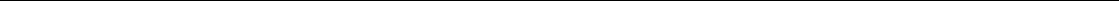 ALUNNI ISTITUTOALUNNI CON DISABILITÀ (L. 104/1992)ALUNNI CON DSA (L. 170/2010)Sede legale e uffici segreteria: Via G. Galilei, 16 – 31015 Conegliano (TV) - Tel. 0438 61649 CM: TVIS026004 -  CF: 91044380268Codice:  MOD.044-13Sito Web: www.isgalileiconegliano.gov.it PEO: TVIS026004@istruzione.it  PEC: TVIS026004@pec.istruzione.itData revisione: 07/09/2017Pagina 4 di 9ISTITUTO SUPERIORE GALILEI CONEGLIANOISTITUTO TECNICOElettronica ed Elettrotecnica – Meccanica, Meccatronica ed Energia – Grafica e ComunicazioneISTITUTO PROFESSIONALEProduzioni Industriali e Artigianali – Manutenzione e Assistenza Tecnica – IeFP – Corso seraleALUNNI CON ALTRI BES (D.M. 27/12/2012) ****** DistribuzioneSEZIONE BRISORSE E PROGETTUALITÀRISORSE PROFESSIONALI							       TOTALESede legale e uffici segreteria: Via G. Galilei, 16 – 31015 Conegliano (TV) - Tel. 0438 61649 CM: TVIS026004 -  CF: 91044380268Codice:  MOD.044-13Sito Web: www.isgalileiconegliano.gov.it PEO: TVIS026004@istruzione.it  PEC: TVIS026004@pec.istruzione.itData revisione: 07/09/2017Pagina 5 di 9ISTITUTO SUPERIORE GALILEI CONEGLIANOISTITUTO TECNICOElettronica ed Elettrotecnica – Meccanica, Meccatronica ed Energia – Grafica e ComunicazioneISTITUTO PROFESSIONALEProduzioni Industriali e Artigianali – Manutenzione e Assistenza Tecnica – IeFP – Corso seraleGRUPPI DI LAVORORISORSE – MATERIALICOLLABORAZIONISede legale e uffici segreteria: Via G. Galilei, 16 – 31015 Conegliano (TV) - Tel. 0438 61649 CM: TVIS026004 -  CF: 91044380268Codice:  MOD.044-13Sito Web: www.isgalileiconegliano.gov.it PEO: TVIS026004@istruzione.it  PEC: TVIS026004@pec.istruzione.itData revisione: 07/09/2017Pagina 6 di 9ISTITUTO SUPERIORE GALILEI CONEGLIANOISTITUTO TECNICOElettronica ed Elettrotecnica – Meccanica, Meccatronica ed Energia – Grafica e ComunicazioneISTITUTO PROFESSIONALEProduzioni Industriali e Artigianali – Manutenzione e Assistenza Tecnica – IeFP – Corso seraleFORMAZIONE SPECIFICA SULL’INCLUSIONE (formazione svolta nell’ultimo triennio o in atto)STRATEGIE INCLUSIVE NEL PTOFSede legale e uffici segreteria: Via G. Galilei, 16 – 31015 Conegliano (TV) - Tel. 0438 61649 CM: TVIS026004 -  CF: 91044380268Codice:  MOD.044-13Sito Web: www.isgalileiconegliano.gov.it PEO: TVIS026004@istruzione.it  PEC: TVIS026004@pec.istruzione.itData revisione: 07/09/2017Pagina 7 di 9ISTITUTO SUPERIORE GALILEI CONEGLIANOISTITUTO TECNICOElettronica ed Elettrotecnica – Meccanica, Meccatronica ed Energia – Grafica e ComunicazioneISTITUTO PROFESSIONALEProduzioni Industriali e Artigianali – Manutenzione e Assistenza Tecnica – IeFP – Corso seraleAMBIENTE DI APPRENDIMENTOAUTOVALUTAZIONE PER LA QUALITÀ DELL’INCLUSIONESede legale e uffici segreteria: Via G. Galilei, 16 – 31015 Conegliano (TV) - Tel. 0438 61649 CM: TVIS026004 -  CF: 91044380268Codice:  MOD.044-13Sito Web: www.isgalileiconegliano.gov.it PEO: TVIS026004@istruzione.it  PEC: TVIS026004@pec.istruzione.itData revisione: 07/09/2017Pagina 8 di 9ISTITUTO SUPERIORE GALILEI CONEGLIANOISTITUTO TECNICOElettronica ed Elettrotecnica – Meccanica, Meccatronica ed Energia – Grafica e ComunicazioneISTITUTO PROFESSIONALEProduzioni Industriali e Artigianali – Manutenzione e Assistenza Tecnica – IeFP – Corso seraleSEZIONE COBIETTIVI E AZIONI DI MIGLIORAMENTO (Vedi PDM allegato al PTOF)Il presente documento è stato revisionato dagli insegnanti incaricati della funzione strumentale e dai referenti BES per l’Inclusione ed è da deliberare in Collegio Docenti il 12-06-2021.Sede legale e uffici segreteria: Via G. Galilei, 16 – 31015 Conegliano (TV) - Tel. 0438 61649 CM: TVIS026004 -  CF: 91044380268Codice:  MOD.044-13Sito Web: www.isgalileiconegliano.gov.it PEO: TVIS026004@istruzione.it  PEC: TVIS026004@pec.istruzione.itData revisione: 07/09/2017Pagina 9 di 9ANNO SCOLASTICOREFERENTE DI ISTITUTO2020-2021PROF.  NOVAK MAURIZIOTecnicoProfessionaleProfessionaleseraleTOTALETOTALE SEDE696309741079TecnicoProfessionaleProfessionaleseraleTOTALEPsicofisici31216VistaUdito1TOTALE SEDE412016Di cui Art. 3 c.3167PEI curricolare449PEI differenziato077TecnicoProfessionaleProfessionaleseraleTOTALETOTALE SEDE3526061TecnicoProfessionaleProfessionaleseraleTOTALEIndividuati con diagnosi/relazione358Individuati senza diagnosi/relazione316322TOTALE SEDE621330TecnicoProfessionaleProfessionaleseraleTOTALEcon PDPcon PEIAlunni non italofoni136104Alunni in istruzione domiciliare1Scuola in ospedaleInsegnanti per le attività di sostegno8di cui, specializzati5Insegnanti organico potenziato4 Addetti all’assistenza/Educatori AULLS 20Facilitatori della comunicazione0Personale ATA, incaricato per l’assistenza0Personale ATA, coinvolto nella realizzazione del PEI0Referenti/Coordinatori per l’Inclusione (disabilità, DSA, altri BES)3Operatori C.I.C.5Altro: Formazione tenuta da uno psicologo dell’Associazione “La Nostra Famiglia”0Altro: interventi di una psicologa della Rete Interistituzionale per la Promozione del Benessere in Ambito Scolastico1Rispetto alle risorse professionali di cui sopra, si indicano i punti di forza, le criticità rilevate e le ipotesi di miglioramento:Si evidenzia una buona sinergia e collaborazione nel gruppo impegnato a vario titolo nella funzione dell’inclusione, ma si riscontra una grave insufficienza quantitativa, sia in termini di personale a disposizione, sia rispetto al monte ore totale assegnato per operare l’intervento di sostegno e le azioni di supporto all’integrazione di alunni con BES.L’utilizzo del Modello di sintesi della misure del PDP (MOD.125-00 del 23-09-2019) ha permesso di condividere più agevolmente i contenuti dei PDP (MOD.056-01) e di favorire la corretta e completa applicazione delle misure stesse in tutte le discipline.Gruppo di Lavoro per l’Inclusione (GLI): Dirigente Scolastico, 2 Referenti per l’Inclusione, 13 docenti di sostegno, 2 docenti curriculari, 2 personale ATA, 2 rappresentanti dei genitori, 1 rappresentanti degli studenti.Altri gruppi di lavoro: NOAccessibilità:Non in tutte le sedi sono state abbattute le barriere architettoniche per permettere l’accesso ai vari locali, come per esempio i laboratoriLivello di accoglienza\gradevolezza\fruibilità:sufficienteSpazi attrezzati:Aula dedicata all’intervento individualizzato per alunno autistico a basso funzionamentoAula attrezzata con computer e stampanti per attività individualizzate con alunni certificatiSussidi specifici:Laptop con software specifici per alunni con DSA, computer e stampanti in aula attrezzataMateriale audio/video e testi specifici (Edizioni Erickson e.g.), programma su mappe per alunni con disabilità (corsi ed attrezzature)Altro: //con CTS (tipologia e progettualità):Consulenza, supporto e attività formativein rete con CTI (tipologia e progettualità):Accordi di programma / protocolli di intesa formalizzati sulla disabilità e sul disagio e similiIncontri formativi ed informativicon Enti esterni [Azienda ULSS 2 “Sinistra Piave”, Enti locali, Associazioni, Cooperative, Aziende, …] (tipologia e progettualità, anche con specifico riferimento a PCTO):FBA di Pordenone (Fondazione Bambini e Autismo) con attività di formazione e supportoAziende per PCTO prolungato per studenti con PEI differenziatoAULSS 2 per consulenza psicologica e corsi di formazioneAssociazione “La Nostra Famiglia” per consulenza e corsi di formazioneRete Interistituzionale per la Promozione del Benessere in Ambito Scolastico per consulenza psicologica (studenti, genitori, insegnanti, gruppi classe) e corsi di formazioneIl Piano di Apprendimento Individualizzato - come differenziare la didatticaPercorso di formazione “L’inclusione degli studenti con disturbo dello spettro autistico” a.s. 2019-2020Formazione su nuovo PEI (MIUR)Corso di Formazione per docenti di sostegno non specializzati organizzati dal C.T.I(anno 2020)Aggiornamento “ICF-CY. La continuità educativa” a.s. 2020-2021Corso di Perfezionamento Universitario Bes ( anno 2017)Corso di Perfezionamento Universitario in “Tecnologie dell&#39;informazione e Comunicazione nella scuola” (anno 2019)Master Universitario in “Metodologie didattiche per l&#39;integrazione degli alunni con disturbi specifici di apprendimento (DSA)Corso su DSA con il Dott. Michele Borghetto - “La Nostra Famiglia”Il nuovo PEI. Il concorso sinergico del personale della Scuola e dei Servizi di Integrazione Scolastica nel Processo di Inclusione (cooperativa socio culturale).Percorso di formazione “L’inclusione degli studenti con disturbo dello spettro autistico” a.s. 2019-2020; CTS TrevisoCorso sulla gestione delle disabilità e BES (dott. Michele Borghetto)Corso “Educare alle relazioni in rete nella vita reale” - Rete Interistituzionale per la Promozione del Benessere in Ambito ScolasticoCorso “I disturbi generalizzati dello spettro autistico: dalla diagnosi all’inclusione scolastica” - Professional AccademyProgramma di formazione per il miglioramento dell’inclusione scolastica di bambini ed adolescenti con disturbi dello spettro autistico - CTI AULSS 2 “Sinistra Piave”Corso “L’insegnante autorevole” - Rete Interistituzionale per la Promozione del Benessere in Ambito ScolasticoFormazione programmata:Formazione specifica indirizzata a studenti e docenti da parte della FBA PordenoneEventuale partecipazione e/o organizzazione di corsi di aggiornamento da parte di Enti ed Associazioni specializzati:nello specifico si ricorda “La comunità di pratica nell’inclusione degli alunni con disabilità: disturbi del comportamento e ADHD”; “Situazioni di crisi emotiva di adolescenti e preadolescenti. Quali approcci?”Rispetto alle iniziative di formazione di cui sopra, si indicano i punti di forza, le criticità rilevate, le ipotesi di miglioramento e i bisogni rilevati:La ricaduta è stata nel complesso positiva, è aumentata la sensibilità verso una didattica inclusiva, cioè una didattica che riconosce i valori e le differenze di tutti gli alunni, che coinvolge, in un processo di collaborazione e miglioramento, studenti, insegnanti, personale della scuola e famiglie. Permane, comunque, la necessità di documentare e diffondere buone prassi, materiali, strumenti e specifici percorsi di lavoro, per il potenziamento delle abilità e delle competenze e la riduzione delle difficoltà degli alunni con Bisogni Educativi Speciali.Descrizione sintetica di quanto riportato nella sezione dedicata all’inclusione:L’azione orientativa e formativa della scuola basata su valori condivisi e perseguita nella didattica delle varie discipline, si esprime anche attraverso una progettualità mirata che offre strumenti qualificati e diversificati per consentire ai giovani di riconoscere i propri talenti, acquisire competenze specifiche, affinare capacità di valutazione, di orientamento e di autonomia decisionale.Per favorire il processo dell’inclusione, il Collegio dei docenti ha individuato l’area “Inclusione” con due Funzioni strumentali. All’interno dell’Area sono previste diverse azioni, alcune delle quali, qui di seguito elencate:BES (H – DSA – Disagio - difficoltà apprendimento) Educazione alla salute Stranieri Nuovi ingressi Test di ingresso Classi PrimeProve comuni al termine del Primo e del Secondo Biennio, secondo le decisioni annuali dei DipartimentiCittadinanza attiva – Bullismo/Cyberbullismo (partner Rete Interistituzionale per la Promozione del Benessere in Ambito Scolastico)Recupero in itinere sportelliStudio AssistitoEsistenza di modalità condivise di progettazione\valutazione:Criteri e modalità sono quelli predisposti ed illustrati nei PEI e nei PDP in particolare nelle tabelle delle misure dispensative e degli strumenti compensativi previsti dalla norma specificaMetodologie inclusive adottate (lavori di gruppo, cooperativo, peer education, peer tutoring):L’Istituto ha organizzato gruppi di Studio Assistito e azioni di supporto per il successo formativo e percorsi di peer educationDocumentazione e diffusione di buone pratiche inclusive:Predisposizione dei PEI per gli alunni certificati (ex Legge 104/1992). Scheda di rilevazione degli alunni con BES (MOD.249-01). Scheda di monitoraggio degli alunni con BES (MOD.237-00). Predisposizione dei PDP da parte del Consiglio di ClasseStrumenti utilizzati:Scheda di monitoraggio intermedia e finale dell’attuazione e dell’efficacia dei PDPVerifica e relazione finale del raggiungimento degli obiettivi previsti dal PEISoggetti coinvolti:Insegnanti per il sostegno, Consiglio di Classe, Referenti per l’inclusione, componenti del GLITempi:Tutto l’anno scolasticoEsiti:Sempre oggetto di analisi e valutazione finalizzati a raggiungere efficacemente gli obiettivi fissati ed orientati al miglioramento continuoBisogni rilevati/Priorità:Potenziamento dell’organicoAumento quantitativo di ore e tempi a disposizione, per le azioni inerenti l’inclusione Incremento di PCTO prolungati, per incrementare l’apprendimento pratico, le competenze certificabili e favorire l’inserimento nel mondo di lavoro anche con percorsi facilitati e protettiMaggior coinvolgimento delle famiglie per l’attuazione del progetto di vitaValorizzazione delle risorse esistenti